Nombre, Rut y Firma del Postulante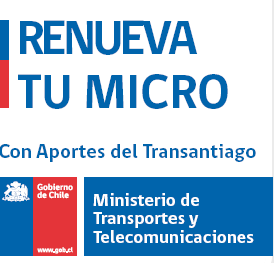 FORMULARIO N°1 PRIMERA ETAPA POSTULACIÓN - 2016REGIÓN DE ARICA Y PARINACOTAFORMULARIO N°1 PRIMERA ETAPA POSTULACIÓN - 2016REGIÓN DE ARICA Y PARINACOTAFORMULARIO N°1 PRIMERA ETAPA POSTULACIÓN - 2016REGIÓN DE ARICA Y PARINACOTAFORMULARIO N°1 PRIMERA ETAPA POSTULACIÓN - 2016REGIÓN DE ARICA Y PARINACOTAFORMULARIO N°1 PRIMERA ETAPA POSTULACIÓN - 2016REGIÓN DE ARICA Y PARINACOTAFORMULARIO N°1 PRIMERA ETAPA POSTULACIÓN - 2016REGIÓN DE ARICA Y PARINACOTAFORMULARIO N°1 PRIMERA ETAPA POSTULACIÓN - 2016REGIÓN DE ARICA Y PARINACOTAFORMULARIO N°1 PRIMERA ETAPA POSTULACIÓN - 2016REGIÓN DE ARICA Y PARINACOTAFORMULARIO N°1 PRIMERA ETAPA POSTULACIÓN - 2016REGIÓN DE ARICA Y PARINACOTAFORMULARIO N°1 PRIMERA ETAPA POSTULACIÓN - 2016REGIÓN DE ARICA Y PARINACOTAFORMULARIO N°1 PRIMERA ETAPA POSTULACIÓN - 2016REGIÓN DE ARICA Y PARINACOTAFORMULARIO N°1 PRIMERA ETAPA POSTULACIÓN - 2016REGIÓN DE ARICA Y PARINACOTAFORMULARIO N°1 PRIMERA ETAPA POSTULACIÓN - 2016REGIÓN DE ARICA Y PARINACOTAFORMULARIO N°1 PRIMERA ETAPA POSTULACIÓN - 2016REGIÓN DE ARICA Y PARINACOTAFORMULARIO N°1 PRIMERA ETAPA POSTULACIÓN - 2016REGIÓN DE ARICA Y PARINACOTAFORMULARIO N°1 PRIMERA ETAPA POSTULACIÓN - 2016REGIÓN DE ARICA Y PARINACOTAFORMULARIO N°1 PRIMERA ETAPA POSTULACIÓN - 2016REGIÓN DE ARICA Y PARINACOTAFORMULARIO N°1 PRIMERA ETAPA POSTULACIÓN - 2016REGIÓN DE ARICA Y PARINACOTAFORMULARIO N°1 PRIMERA ETAPA POSTULACIÓN - 2016REGIÓN DE ARICA Y PARINACOTAFORMULARIO N°1 PRIMERA ETAPA POSTULACIÓN - 2016REGIÓN DE ARICA Y PARINACOTAFORMULARIO N°1 PRIMERA ETAPA POSTULACIÓN - 2016REGIÓN DE ARICA Y PARINACOTAFORMULARIO N°1 PRIMERA ETAPA POSTULACIÓN - 2016REGIÓN DE ARICA Y PARINACOTAFORMULARIO N°1 PRIMERA ETAPA POSTULACIÓN - 2016REGIÓN DE ARICA Y PARINACOTAFORMULARIO N°1 PRIMERA ETAPA POSTULACIÓN - 2016REGIÓN DE ARICA Y PARINACOTAFORMULARIO N°1 PRIMERA ETAPA POSTULACIÓN - 2016REGIÓN DE ARICA Y PARINACOTAFORMULARIO N°1 PRIMERA ETAPA POSTULACIÓN - 2016REGIÓN DE ARICA Y PARINACOTAFORMULARIO N°1 PRIMERA ETAPA POSTULACIÓN - 2016REGIÓN DE ARICA Y PARINACOTAFORMULARIO N°1 PRIMERA ETAPA POSTULACIÓN - 2016REGIÓN DE ARICA Y PARINACOTAFORMULARIO N°1 PRIMERA ETAPA POSTULACIÓN - 2016REGIÓN DE ARICA Y PARINACOTAFORMULARIO N°1 PRIMERA ETAPA POSTULACIÓN - 2016REGIÓN DE ARICA Y PARINACOTAFORMULARIO N°1 PRIMERA ETAPA POSTULACIÓN - 2016REGIÓN DE ARICA Y PARINACOTAFORMULARIO N°1 PRIMERA ETAPA POSTULACIÓN - 2016REGIÓN DE ARICA Y PARINACOTAFORMULARIO N°1 PRIMERA ETAPA POSTULACIÓN - 2016REGIÓN DE ARICA Y PARINACOTAFORMULARIO N°1 PRIMERA ETAPA POSTULACIÓN - 2016REGIÓN DE ARICA Y PARINACOTAFORMULARIO N°1 PRIMERA ETAPA POSTULACIÓN - 2016REGIÓN DE ARICA Y PARINACOTAFORMULARIO N°1 PRIMERA ETAPA POSTULACIÓN - 2016REGIÓN DE ARICA Y PARINACOTAFORMULARIO N°1 PRIMERA ETAPA POSTULACIÓN - 2016REGIÓN DE ARICA Y PARINACOTAFORMULARIO N°1 PRIMERA ETAPA POSTULACIÓN - 2016REGIÓN DE ARICA Y PARINACOTAFORMULARIO N°1 PRIMERA ETAPA POSTULACIÓN - 2016REGIÓN DE ARICA Y PARINACOTAFORMULARIO N°1 PRIMERA ETAPA POSTULACIÓN - 2016REGIÓN DE ARICA Y PARINACOTAFORMULARIO N°1 PRIMERA ETAPA POSTULACIÓN - 2016REGIÓN DE ARICA Y PARINACOTAFORMULARIO N°1 PRIMERA ETAPA POSTULACIÓN - 2016REGIÓN DE ARICA Y PARINACOTAFORMULARIO N°1 PRIMERA ETAPA POSTULACIÓN - 2016REGIÓN DE ARICA Y PARINACOTAFORMULARIO N°1 PRIMERA ETAPA POSTULACIÓN - 2016REGIÓN DE ARICA Y PARINACOTAFORMULARIO N°1 PRIMERA ETAPA POSTULACIÓN - 2016REGIÓN DE ARICA Y PARINACOTAFORMULARIO N°1 PRIMERA ETAPA POSTULACIÓN - 2016REGIÓN DE ARICA Y PARINACOTAFORMULARIO N°1 PRIMERA ETAPA POSTULACIÓN - 2016REGIÓN DE ARICA Y PARINACOTAFORMULARIO N°1 PRIMERA ETAPA POSTULACIÓN - 2016REGIÓN DE ARICA Y PARINACOTAFORMULARIO N°1 PRIMERA ETAPA POSTULACIÓN - 2016REGIÓN DE ARICA Y PARINACOTAFORMULARIO N°1 PRIMERA ETAPA POSTULACIÓN - 2016REGIÓN DE ARICA Y PARINACOTAFORMULARIO N°1 PRIMERA ETAPA POSTULACIÓN - 2016REGIÓN DE ARICA Y PARINACOTAFORMULARIO N°1 PRIMERA ETAPA POSTULACIÓN - 2016REGIÓN DE ARICA Y PARINACOTAPostulación Programa Nacional de Renovación de Buses y Minibuses.Postulación Programa Nacional de Renovación de Buses y Minibuses.Postulación Programa Nacional de Renovación de Buses y Minibuses.Postulación Programa Nacional de Renovación de Buses y Minibuses.Postulación Programa Nacional de Renovación de Buses y Minibuses.Postulación Programa Nacional de Renovación de Buses y Minibuses.Postulación Programa Nacional de Renovación de Buses y Minibuses.Postulación Programa Nacional de Renovación de Buses y Minibuses.Postulación Programa Nacional de Renovación de Buses y Minibuses.Postulación Programa Nacional de Renovación de Buses y Minibuses.Postulación Programa Nacional de Renovación de Buses y Minibuses.Postulación Programa Nacional de Renovación de Buses y Minibuses.Postulación Programa Nacional de Renovación de Buses y Minibuses.Postulación Programa Nacional de Renovación de Buses y Minibuses.Postulación Programa Nacional de Renovación de Buses y Minibuses.Postulación Programa Nacional de Renovación de Buses y Minibuses.Postulación Programa Nacional de Renovación de Buses y Minibuses.Postulación Programa Nacional de Renovación de Buses y Minibuses.Postulación Programa Nacional de Renovación de Buses y Minibuses.Postulación Programa Nacional de Renovación de Buses y Minibuses.Postulación Programa Nacional de Renovación de Buses y Minibuses.Postulación Programa Nacional de Renovación de Buses y Minibuses.Postulación Programa Nacional de Renovación de Buses y Minibuses.Postulación Programa Nacional de Renovación de Buses y Minibuses.Postulación Programa Nacional de Renovación de Buses y Minibuses.Postulación Programa Nacional de Renovación de Buses y Minibuses.Postulación Programa Nacional de Renovación de Buses y Minibuses.Postulación Programa Nacional de Renovación de Buses y Minibuses.Postulación Programa Nacional de Renovación de Buses y Minibuses.Postulación Programa Nacional de Renovación de Buses y Minibuses.Postulación Programa Nacional de Renovación de Buses y Minibuses.Postulación Programa Nacional de Renovación de Buses y Minibuses.Postulación Programa Nacional de Renovación de Buses y Minibuses.Postulación Programa Nacional de Renovación de Buses y Minibuses.Postulación Programa Nacional de Renovación de Buses y Minibuses.Postulación Programa Nacional de Renovación de Buses y Minibuses.Postulación Programa Nacional de Renovación de Buses y Minibuses.Postulación Programa Nacional de Renovación de Buses y Minibuses.Postulación Programa Nacional de Renovación de Buses y Minibuses.Postulación Programa Nacional de Renovación de Buses y Minibuses.Postulación Programa Nacional de Renovación de Buses y Minibuses.Postulación Programa Nacional de Renovación de Buses y Minibuses.Postulación Programa Nacional de Renovación de Buses y Minibuses.Postulación Programa Nacional de Renovación de Buses y Minibuses.Postulación Programa Nacional de Renovación de Buses y Minibuses.Postulación Programa Nacional de Renovación de Buses y Minibuses.Postulación Programa Nacional de Renovación de Buses y Minibuses.Postulación Programa Nacional de Renovación de Buses y Minibuses.Postulación Programa Nacional de Renovación de Buses y Minibuses.Postulación Programa Nacional de Renovación de Buses y Minibuses.Postulación Programa Nacional de Renovación de Buses y Minibuses.Postulación Programa Nacional de Renovación de Buses y Minibuses.Región Región Región Región Región Región Región ARICA Y PARINACOTAARICA Y PARINACOTAARICA Y PARINACOTAARICA Y PARINACOTAARICA Y PARINACOTAARICA Y PARINACOTAARICA Y PARINACOTAARICA Y PARINACOTAARICA Y PARINACOTAARICA Y PARINACOTAARICA Y PARINACOTAARICA Y PARINACOTAARICA Y PARINACOTAARICA Y PARINACOTAFecha presentaciónFecha presentaciónFecha presentaciónFecha presentaciónFecha presentaciónFecha presentaciónFecha presentaciónFecha presentaciónFecha presentaciónFecha presentaciónVºBº SeremittVºBº SeremittVºBº SeremittVºBº SeremittVºBº SeremittVºBº SeremittVºBº SeremittVºBº SeremittVºBº SeremittVºBº SeremittDatos Vehículo Saliente que postula al Programa Datos Vehículo Saliente que postula al Programa Datos Vehículo Saliente que postula al Programa Datos Vehículo Saliente que postula al Programa Datos Vehículo Saliente que postula al Programa Datos Vehículo Saliente que postula al Programa Datos Vehículo Saliente que postula al Programa Datos Vehículo Saliente que postula al Programa Datos Vehículo Saliente que postula al Programa Datos Vehículo Saliente que postula al Programa Datos Vehículo Saliente que postula al Programa Datos Vehículo Saliente que postula al Programa Datos Vehículo Saliente que postula al Programa Datos Vehículo Saliente que postula al Programa Datos Vehículo Saliente que postula al Programa Datos Vehículo Saliente que postula al Programa Datos Vehículo Saliente que postula al Programa Datos Vehículo Saliente que postula al Programa Datos Vehículo Saliente que postula al Programa Datos Vehículo Saliente que postula al Programa Datos Vehículo Saliente que postula al Programa Datos Vehículo Saliente que postula al Programa Datos Vehículo Saliente que postula al Programa Datos Vehículo Saliente que postula al Programa Datos Vehículo Saliente que postula al Programa Datos Vehículo Saliente que postula al Programa Datos Vehículo Saliente que postula al Programa Datos Vehículo Saliente que postula al Programa Datos Vehículo Saliente que postula al Programa Datos Vehículo Saliente que postula al Programa Datos Vehículo Saliente que postula al Programa Datos Vehículo Saliente que postula al Programa Datos Vehículo Saliente que postula al Programa Datos Vehículo Saliente que postula al Programa Datos Vehículo Saliente que postula al Programa Datos Vehículo Saliente que postula al Programa Datos Vehículo Saliente que postula al Programa Datos Vehículo Saliente que postula al Programa Datos Vehículo Saliente que postula al Programa Datos Vehículo Saliente que postula al Programa Datos Vehículo Saliente que postula al Programa Datos Vehículo Saliente que postula al Programa Datos Vehículo Saliente que postula al Programa Datos Vehículo Saliente que postula al Programa Datos Vehículo Saliente que postula al Programa Datos Vehículo Saliente que postula al Programa Datos Vehículo Saliente que postula al Programa Datos Vehículo Saliente que postula al Programa Datos Vehículo Saliente que postula al Programa Datos Vehículo Saliente que postula al Programa Datos Vehículo Saliente que postula al Programa Datos Vehículo Saliente que postula al Programa Datos Vehículo Saliente que postula al Programa Datos Vehículo Saliente que postula al Programa Datos Vehículo Saliente que postula al Programa Datos Vehículo Saliente que postula al Programa Datos Vehículo Saliente que postula al Programa Datos Vehículo Saliente que postula al Programa Datos Vehículo Saliente que postula al Programa Datos Vehículo Saliente que postula al Programa Datos Vehículo Saliente que postula al Programa Datos Vehículo Saliente que postula al Programa Datos Vehículo Saliente que postula al Programa Datos Vehículo Saliente que postula al Programa Datos Vehículo Saliente que postula al Programa PPUPPUPPUPPUPPUPPUPPUAño FabricaciónAño FabricaciónAño FabricaciónAño FabricaciónAño FabricaciónAño FabricaciónAño FabricaciónAño FabricaciónAño FabricaciónAño FabricaciónAño FabricaciónAño FabricaciónAño FabricaciónAño FabricaciónTipo de Vehículo (Bus/Minibus)Tipo de Vehículo (Bus/Minibus)Tipo de Vehículo (Bus/Minibus)Tipo de Vehículo (Bus/Minibus)Tipo de Vehículo (Bus/Minibus)Tipo de Vehículo (Bus/Minibus)Tipo de Vehículo (Bus/Minibus)Tipo de Vehículo (Bus/Minibus)Tipo de Vehículo (Bus/Minibus)Tipo de Vehículo (Bus/Minibus)Tipo de Vehículo (Bus/Minibus)Tipo de Vehículo (Bus/Minibus)Tipo de Vehículo (Bus/Minibus)Tipo de Vehículo (Bus/Minibus)Tipo de Vehículo (Bus/Minibus)Tipo de Vehículo (Bus/Minibus)Tipo de Vehículo (Bus/Minibus)Tipo de Vehículo (Bus/Minibus)Tipo de Vehículo (Bus/Minibus)Tipo de Vehículo (Bus/Minibus)Mes/Año 1ª Inscripción RNVMMes/Año 1ª Inscripción RNVMMes/Año 1ª Inscripción RNVMMes/Año 1ª Inscripción RNVMMes/Año 1ª Inscripción RNVMMes/Año 1ª Inscripción RNVMMes/Año 1ª Inscripción RNVMMes/Año 1ª Inscripción RNVMMes/Año 1ª Inscripción RNVMMes/Año 1ª Inscripción RNVMCapacidad PasajerosSegún RTCapacidad PasajerosSegún RTCapacidad PasajerosSegún RTCapacidad PasajerosSegún RTCapacidad PasajerosSegún RTCapacidad PasajerosSegún RTCapacidad PasajerosSegún RTCapacidad PasajerosSegún RTCapacidad PasajerosSegún RTCapacidad PasajerosSegún RTCapacidad PasajerosSegún RTCapacidad PasajerosSegún RTCapacidad PasajerosSegún RTCapacidad PasajerosSegún RTTipo Servicio autorizado(Urbano/Rural)Tipo Servicio autorizado(Urbano/Rural)Tipo Servicio autorizado(Urbano/Rural)Tipo Servicio autorizado(Urbano/Rural)Tipo Servicio autorizado(Urbano/Rural)Tipo Servicio autorizado(Urbano/Rural)Tipo Servicio autorizado(Urbano/Rural)Tipo Servicio autorizado(Urbano/Rural)Tipo Servicio autorizado(Urbano/Rural)Tipo Servicio autorizado(Urbano/Rural)Tipo Servicio autorizado(Urbano/Rural)Tipo Servicio autorizado(Urbano/Rural)Tipo Servicio autorizado(Urbano/Rural)Tipo Servicio autorizado(Urbano/Rural)Tipo Servicio autorizado(Urbano/Rural)Tipo Servicio autorizado(Urbano/Rural)Tipo Servicio autorizado(Urbano/Rural)Tipo Servicio autorizado(Urbano/Rural)Tipo Servicio autorizado(Urbano/Rural)Tipo Servicio autorizado(Urbano/Rural)Datos Vehículo Entrante Datos Vehículo Entrante Datos Vehículo Entrante Datos Vehículo Entrante Datos Vehículo Entrante Datos Vehículo Entrante Datos Vehículo Entrante Datos Vehículo Entrante Datos Vehículo Entrante Datos Vehículo Entrante Datos Vehículo Entrante Datos Vehículo Entrante Datos Vehículo Entrante Datos Vehículo Entrante Datos Vehículo Entrante Datos Vehículo Entrante Datos Vehículo Entrante Datos Vehículo Entrante Datos Vehículo Entrante Datos Vehículo Entrante Datos Vehículo Entrante Datos Vehículo Entrante Datos Vehículo Entrante Datos Vehículo Entrante Datos Vehículo Entrante Datos Vehículo Entrante Datos Vehículo Entrante Datos Vehículo Entrante Datos Vehículo Entrante Datos Vehículo Entrante Datos Vehículo Entrante Datos Vehículo Entrante Datos Vehículo Entrante Datos Vehículo Entrante Datos Vehículo Entrante Datos Vehículo Entrante Datos Vehículo Entrante Datos Vehículo Entrante Datos Vehículo Entrante Datos Vehículo Entrante Datos Vehículo Entrante Datos Vehículo Entrante Datos Vehículo Entrante Datos Vehículo Entrante Datos Vehículo Entrante Datos Vehículo Entrante Datos Vehículo Entrante Datos Vehículo Entrante Datos Vehículo Entrante Datos Vehículo Entrante Datos Vehículo Entrante Datos Vehículo Entrante Datos Vehículo Entrante Datos Vehículo Entrante Datos Vehículo Entrante Datos Vehículo Entrante Datos Vehículo Entrante Datos Vehículo Entrante Datos Vehículo Entrante Datos Vehículo Entrante Datos Vehículo Entrante Datos Vehículo Entrante Datos Vehículo Entrante Datos Vehículo Entrante Datos Vehículo Entrante PPUPPUPPUPPUPPUPPUAño FabricaciónAño FabricaciónAño FabricaciónAño FabricaciónAño FabricaciónAño FabricaciónAño FabricaciónAño FabricaciónAño FabricaciónAño FabricaciónAño FabricaciónAño FabricaciónAño FabricaciónAño FabricaciónAño FabricaciónAño FabricaciónTipo de Vehículo (Bus/Minibus)Tipo de Vehículo (Bus/Minibus)Tipo de Vehículo (Bus/Minibus)Tipo de Vehículo (Bus/Minibus)Tipo de Vehículo (Bus/Minibus)Tipo de Vehículo (Bus/Minibus)Tipo de Vehículo (Bus/Minibus)Tipo de Vehículo (Bus/Minibus)Tipo de Vehículo (Bus/Minibus)Tipo de Vehículo (Bus/Minibus)Tipo de Vehículo (Bus/Minibus)Tipo de Vehículo (Bus/Minibus)Tipo de Vehículo (Bus/Minibus)Tipo de Vehículo (Bus/Minibus)Tipo de Vehículo (Bus/Minibus)Tipo de Vehículo (Bus/Minibus)Tipo de Vehículo (Bus/Minibus)Tipo de Vehículo (Bus/Minibus)Indicar PPU sólo si ya      compró el Vehículo Entrante Indicar PPU sólo si ya      compró el Vehículo Entrante Indicar PPU sólo si ya      compró el Vehículo Entrante Indicar PPU sólo si ya      compró el Vehículo Entrante Indicar PPU sólo si ya      compró el Vehículo Entrante Indicar PPU sólo si ya      compró el Vehículo Entrante Indicar PPU sólo si ya      compró el Vehículo Entrante Indicar PPU sólo si ya      compró el Vehículo Entrante Indicar PPU sólo si ya      compró el Vehículo Entrante Indicar PPU sólo si ya      compró el Vehículo Entrante Indicar PPU sólo si ya      compró el Vehículo Entrante Indicar PPU sólo si ya      compró el Vehículo Entrante Indicar PPU sólo si ya      compró el Vehículo Entrante Indicar PPU sólo si ya      compró el Vehículo Entrante Capacidad PasajerosSegún RTCapacidad PasajerosSegún RTCapacidad PasajerosSegún RTCapacidad PasajerosSegún RTCapacidad PasajerosSegún RTCapacidad PasajerosSegún RTCapacidad PasajerosSegún RTCapacidad PasajerosSegún RTCapacidad PasajerosSegún RTCapacidad PasajerosSegún RTCapacidad PasajerosSegún RTCapacidad PasajerosSegún RTCapacidad PasajerosSegún RTCapacidad PasajerosSegún RTCapacidad PasajerosSegún RTCapacidad PasajerosSegún RTNombre Propietario Vehículo Saliente que postula al Programa Nombre Propietario Vehículo Saliente que postula al Programa Nombre Propietario Vehículo Saliente que postula al Programa Nombre Propietario Vehículo Saliente que postula al Programa Nombre Propietario Vehículo Saliente que postula al Programa Nombre Propietario Vehículo Saliente que postula al Programa Nombre Propietario Vehículo Saliente que postula al Programa Nombre Propietario Vehículo Saliente que postula al Programa Nombre Propietario Vehículo Saliente que postula al Programa Nombre Propietario Vehículo Saliente que postula al Programa Nombre Propietario Vehículo Saliente que postula al Programa Nombre Propietario Vehículo Saliente que postula al Programa Nombre Propietario Vehículo Saliente que postula al Programa Nombre Propietario Vehículo Saliente que postula al Programa Nombre Propietario Vehículo Saliente que postula al Programa Nombre Propietario Vehículo Saliente que postula al Programa Nombre Propietario Vehículo Saliente que postula al Programa Nombre Propietario Vehículo Saliente que postula al Programa Nombre Propietario Vehículo Saliente que postula al Programa Nombre Propietario Vehículo Saliente que postula al Programa Nombre Propietario Vehículo Saliente que postula al Programa Nombre Propietario Vehículo Saliente que postula al Programa Nombre Propietario Vehículo Saliente que postula al Programa Nombre Propietario Vehículo Saliente que postula al Programa Nombre Propietario Vehículo Saliente que postula al Programa Nombre Propietario Vehículo Saliente que postula al Programa Nombre Propietario Vehículo Saliente que postula al Programa Nombre Propietario Vehículo Saliente que postula al Programa Nombre Propietario Vehículo Saliente que postula al Programa Nombre Propietario Vehículo Saliente que postula al Programa Nombre Propietario Vehículo Saliente que postula al Programa Nombre Propietario Vehículo Saliente que postula al Programa Nombre Propietario Vehículo Saliente que postula al Programa Nombre Propietario Vehículo Saliente que postula al Programa Nombre Propietario Vehículo Saliente que postula al Programa Nombre Propietario Vehículo Saliente que postula al Programa Nombre Propietario Vehículo Saliente que postula al Programa Nombre Propietario Vehículo Saliente que postula al Programa Nombre Propietario Vehículo Saliente que postula al Programa Nombre Propietario Vehículo Saliente que postula al Programa Nombre Propietario Vehículo Saliente que postula al Programa Nombre Propietario Vehículo Saliente que postula al Programa Nombre Propietario Vehículo Saliente que postula al Programa Nombre Propietario Vehículo Saliente que postula al Programa Nombre Propietario Vehículo Saliente que postula al Programa Nombre Propietario Vehículo Saliente que postula al Programa Nombre Propietario Vehículo Saliente que postula al Programa Nombre Propietario Vehículo Saliente que postula al Programa Nombre Propietario Vehículo Saliente que postula al Programa Nombre Propietario Vehículo Saliente que postula al Programa Nombre Propietario Vehículo Saliente que postula al Programa Nombre Propietario Vehículo Saliente que postula al Programa Nombre Propietario Vehículo Saliente que postula al Programa Nombre Propietario Vehículo Saliente que postula al Programa Nombre Propietario Vehículo Saliente que postula al Programa Nombre Propietario Vehículo Saliente que postula al Programa Nombre Propietario Vehículo Saliente que postula al Programa Nombre Propietario Vehículo Saliente que postula al Programa Nombre Propietario Vehículo Saliente que postula al Programa Nombre Propietario Vehículo Saliente que postula al Programa Nombre Propietario Vehículo Saliente que postula al Programa Nombre Propietario Vehículo Saliente que postula al Programa Nombre Propietario Vehículo Saliente que postula al Programa Nombre Propietario Vehículo Saliente que postula al Programa Nombre Propietario Vehículo Saliente que postula al Programa Nombre Completo  o  Razón SocialNombre Completo  o  Razón SocialNombre Completo  o  Razón SocialNombre Completo  o  Razón SocialNombre Completo  o  Razón SocialNombre Completo  o  Razón SocialNombre Completo  o  Razón SocialNombre Completo  o  Razón SocialNombre Completo  o  Razón SocialNombre Completo  o  Razón SocialNombre Completo  o  Razón SocialNombre Completo  o  Razón SocialNombre Completo  o  Razón SocialNombre Completo  o  Razón SocialNombre Completo  o  Razón SocialNombre Completo  o  Razón SocialNombre Completo  o  Razón SocialNombre Completo  o  Razón SocialNombre Completo  o  Razón SocialNombre Completo  o  Razón SocialRUT------Persona NaturalPersona NaturalPersona NaturalPersona NaturalPersona NaturalPersona NaturalPersona NaturalPersona NaturalPersona NaturalPersona NaturalPersona NaturalPersona JurídicaPersona JurídicaPersona JurídicaPersona JurídicaPersona JurídicaPersona JurídicaPersona JurídicaPersona JurídicaPersona JurídicaPersona JurídicaPersona JurídicaPersona JurídicaPersona JurídicaPersona JurídicaPersona JurídicaPersona JurídicaPersona JurídicaDirecciónDirecciónDirecciónComunaComunaComunaComunaComunaTeléfonoTeléfonoTeléfono Celular Celular Celular Celular Celular Celular Celular E-mail E-mail E-mail E-mailDatos persona jurídica (llenar sólo si el propietario del vehículo saliente es una Persona Jurídica)Datos persona jurídica (llenar sólo si el propietario del vehículo saliente es una Persona Jurídica)Datos persona jurídica (llenar sólo si el propietario del vehículo saliente es una Persona Jurídica)Datos persona jurídica (llenar sólo si el propietario del vehículo saliente es una Persona Jurídica)Datos persona jurídica (llenar sólo si el propietario del vehículo saliente es una Persona Jurídica)Datos persona jurídica (llenar sólo si el propietario del vehículo saliente es una Persona Jurídica)Datos persona jurídica (llenar sólo si el propietario del vehículo saliente es una Persona Jurídica)Datos persona jurídica (llenar sólo si el propietario del vehículo saliente es una Persona Jurídica)Datos persona jurídica (llenar sólo si el propietario del vehículo saliente es una Persona Jurídica)Datos persona jurídica (llenar sólo si el propietario del vehículo saliente es una Persona Jurídica)Datos persona jurídica (llenar sólo si el propietario del vehículo saliente es una Persona Jurídica)Datos persona jurídica (llenar sólo si el propietario del vehículo saliente es una Persona Jurídica)Datos persona jurídica (llenar sólo si el propietario del vehículo saliente es una Persona Jurídica)Datos persona jurídica (llenar sólo si el propietario del vehículo saliente es una Persona Jurídica)Datos persona jurídica (llenar sólo si el propietario del vehículo saliente es una Persona Jurídica)Datos persona jurídica (llenar sólo si el propietario del vehículo saliente es una Persona Jurídica)Datos persona jurídica (llenar sólo si el propietario del vehículo saliente es una Persona Jurídica)Datos persona jurídica (llenar sólo si el propietario del vehículo saliente es una Persona Jurídica)Datos persona jurídica (llenar sólo si el propietario del vehículo saliente es una Persona Jurídica)Datos persona jurídica (llenar sólo si el propietario del vehículo saliente es una Persona Jurídica)Datos persona jurídica (llenar sólo si el propietario del vehículo saliente es una Persona Jurídica)Datos persona jurídica (llenar sólo si el propietario del vehículo saliente es una Persona Jurídica)Datos persona jurídica (llenar sólo si el propietario del vehículo saliente es una Persona Jurídica)Datos persona jurídica (llenar sólo si el propietario del vehículo saliente es una Persona Jurídica)Datos persona jurídica (llenar sólo si el propietario del vehículo saliente es una Persona Jurídica)Datos persona jurídica (llenar sólo si el propietario del vehículo saliente es una Persona Jurídica)Datos persona jurídica (llenar sólo si el propietario del vehículo saliente es una Persona Jurídica)Datos persona jurídica (llenar sólo si el propietario del vehículo saliente es una Persona Jurídica)Datos persona jurídica (llenar sólo si el propietario del vehículo saliente es una Persona Jurídica)Datos persona jurídica (llenar sólo si el propietario del vehículo saliente es una Persona Jurídica)Datos persona jurídica (llenar sólo si el propietario del vehículo saliente es una Persona Jurídica)Datos persona jurídica (llenar sólo si el propietario del vehículo saliente es una Persona Jurídica)Datos persona jurídica (llenar sólo si el propietario del vehículo saliente es una Persona Jurídica)Datos persona jurídica (llenar sólo si el propietario del vehículo saliente es una Persona Jurídica)Datos persona jurídica (llenar sólo si el propietario del vehículo saliente es una Persona Jurídica)Datos persona jurídica (llenar sólo si el propietario del vehículo saliente es una Persona Jurídica)Datos persona jurídica (llenar sólo si el propietario del vehículo saliente es una Persona Jurídica)Datos persona jurídica (llenar sólo si el propietario del vehículo saliente es una Persona Jurídica)Datos persona jurídica (llenar sólo si el propietario del vehículo saliente es una Persona Jurídica)Datos persona jurídica (llenar sólo si el propietario del vehículo saliente es una Persona Jurídica)Datos persona jurídica (llenar sólo si el propietario del vehículo saliente es una Persona Jurídica)Datos persona jurídica (llenar sólo si el propietario del vehículo saliente es una Persona Jurídica)Datos persona jurídica (llenar sólo si el propietario del vehículo saliente es una Persona Jurídica)Datos persona jurídica (llenar sólo si el propietario del vehículo saliente es una Persona Jurídica)Datos persona jurídica (llenar sólo si el propietario del vehículo saliente es una Persona Jurídica)Datos persona jurídica (llenar sólo si el propietario del vehículo saliente es una Persona Jurídica)Datos persona jurídica (llenar sólo si el propietario del vehículo saliente es una Persona Jurídica)Datos persona jurídica (llenar sólo si el propietario del vehículo saliente es una Persona Jurídica)Datos persona jurídica (llenar sólo si el propietario del vehículo saliente es una Persona Jurídica)Datos persona jurídica (llenar sólo si el propietario del vehículo saliente es una Persona Jurídica)Datos persona jurídica (llenar sólo si el propietario del vehículo saliente es una Persona Jurídica)Datos persona jurídica (llenar sólo si el propietario del vehículo saliente es una Persona Jurídica)Datos persona jurídica (llenar sólo si el propietario del vehículo saliente es una Persona Jurídica)Datos persona jurídica (llenar sólo si el propietario del vehículo saliente es una Persona Jurídica)Datos persona jurídica (llenar sólo si el propietario del vehículo saliente es una Persona Jurídica)Datos persona jurídica (llenar sólo si el propietario del vehículo saliente es una Persona Jurídica)Datos persona jurídica (llenar sólo si el propietario del vehículo saliente es una Persona Jurídica)Datos persona jurídica (llenar sólo si el propietario del vehículo saliente es una Persona Jurídica)Datos persona jurídica (llenar sólo si el propietario del vehículo saliente es una Persona Jurídica)Datos persona jurídica (llenar sólo si el propietario del vehículo saliente es una Persona Jurídica)Datos persona jurídica (llenar sólo si el propietario del vehículo saliente es una Persona Jurídica)Datos persona jurídica (llenar sólo si el propietario del vehículo saliente es una Persona Jurídica)Datos persona jurídica (llenar sólo si el propietario del vehículo saliente es una Persona Jurídica)Datos persona jurídica (llenar sólo si el propietario del vehículo saliente es una Persona Jurídica)Datos persona jurídica (llenar sólo si el propietario del vehículo saliente es una Persona Jurídica)Nombre de Fantasía Persona JurídicaNombre de Fantasía Persona JurídicaNombre de Fantasía Persona JurídicaNombre de Fantasía Persona JurídicaNombre de Fantasía Persona JurídicaNombre de Fantasía Persona JurídicaNombre de Fantasía Persona JurídicaNombre de Fantasía Persona JurídicaNombre de Fantasía Persona JurídicaNombre de Fantasía Persona JurídicaNombre de Fantasía Persona JurídicaNombre de Fantasía Persona JurídicaNombre de Fantasía Persona JurídicaNombre de Fantasía Persona JurídicaNombre de Fantasía Persona JurídicaNombre de Fantasía Persona JurídicaNombre de Fantasía Persona JurídicaNombre de Fantasía Persona JurídicaDatos Representante Legal (1)Datos Representante Legal (1)Datos Representante Legal (1)Datos Representante Legal (1)Datos Representante Legal (1)Datos Representante Legal (1)Datos Representante Legal (1)Datos Representante Legal (1)Datos Representante Legal (1)Datos Representante Legal (1)Datos Representante Legal (1)Datos Representante Legal (1)Datos Representante Legal (1)Datos Representante Legal (1)Datos Representante Legal (1)Datos Representante Legal (1)Datos Representante Legal (1)Datos Representante Legal (1)Datos Representante Legal (1)Datos Representante Legal (1)Datos Representante Legal (1)Datos Representante Legal (1)Datos Representante Legal (1)Datos Representante Legal (1)Datos Representante Legal (1)Datos Representante Legal (1)Datos Representante Legal (1)Datos Representante Legal (1)Datos Representante Legal (1)Datos Representante Legal (1)Datos Representante Legal (1)Datos Representante Legal (1)Datos Representante Legal (1)Datos Representante Legal (1)Datos Representante Legal (1)Datos Representante Legal (1)Datos Representante Legal (1)Datos Representante Legal (1)Datos Representante Legal (1)Datos Representante Legal (1)Datos Representante Legal (1)Datos Representante Legal (1)Datos Representante Legal (1)Datos Representante Legal (1)Datos Representante Legal (1)Datos Representante Legal (1)Datos Representante Legal (1)Datos Representante Legal (1)Datos Representante Legal (1)Datos Representante Legal (1)Datos Representante Legal (1)Datos Representante Legal (1)Datos Representante Legal (1)Datos Representante Legal (1)Datos Representante Legal (1)Datos Representante Legal (1)Datos Representante Legal (1)Datos Representante Legal (1)Datos Representante Legal (1)Datos Representante Legal (1)Datos Representante Legal (1)Datos Representante Legal (1)Datos Representante Legal (1)Datos Representante Legal (1)Datos Representante Legal (1)Nombre completo Nombre completo Nombre completo Nombre completo Nombre completo Nombre completo Nombre completo Nombre completo Nombre completo Nombre completo Nombre completo Nombre completo Nombre completo Nombre completo RUT----- Dirección Dirección Dirección Dirección  Comuna  Comuna  Comuna  Comuna  Comuna  ComunaTeléfonoTeléfonoTeléfonoTeléfono Celular Celular Celular Celular Celular Celular  E-mail  E-mail  E-mail  E-mail  E-mailDatos Representante Legal (2)Datos Representante Legal (2)Datos Representante Legal (2)Datos Representante Legal (2)Datos Representante Legal (2)Datos Representante Legal (2)Datos Representante Legal (2)Datos Representante Legal (2)Datos Representante Legal (2)Datos Representante Legal (2)Datos Representante Legal (2)Datos Representante Legal (2)Datos Representante Legal (2)Datos Representante Legal (2)Datos Representante Legal (2)Datos Representante Legal (2)Datos Representante Legal (2)Datos Representante Legal (2)Datos Representante Legal (2)Datos Representante Legal (2)Datos Representante Legal (2)Datos Representante Legal (2)Datos Representante Legal (2)Datos Representante Legal (2)Datos Representante Legal (2)Datos Representante Legal (2)Datos Representante Legal (2)Datos Representante Legal (2)Datos Representante Legal (2)Datos Representante Legal (2)Datos Representante Legal (2)Datos Representante Legal (2)Datos Representante Legal (2)Datos Representante Legal (2)Datos Representante Legal (2)Datos Representante Legal (2)Datos Representante Legal (2)Datos Representante Legal (2)Datos Representante Legal (2)Datos Representante Legal (2)Datos Representante Legal (2)Datos Representante Legal (2)Datos Representante Legal (2)Datos Representante Legal (2)Datos Representante Legal (2)Datos Representante Legal (2)Datos Representante Legal (2)Datos Representante Legal (2)Datos Representante Legal (2)Datos Representante Legal (2)Datos Representante Legal (2)Datos Representante Legal (2)Datos Representante Legal (2)Datos Representante Legal (2)Datos Representante Legal (2)Datos Representante Legal (2)Datos Representante Legal (2)Datos Representante Legal (2)Datos Representante Legal (2)Datos Representante Legal (2)Datos Representante Legal (2)Datos Representante Legal (2)Datos Representante Legal (2)Datos Representante Legal (2)Datos Representante Legal (2)Nombre completo Nombre completo Nombre completo Nombre completo Nombre completo Nombre completo Nombre completo Nombre completo Nombre completo Nombre completo RUT----Actúa en Conjunto con otro representante SI/NOActúa en Conjunto con otro representante SI/NOActúa en Conjunto con otro representante SI/NOActúa en Conjunto con otro representante SI/NOActúa en Conjunto con otro representante SI/NOActúa en Conjunto con otro representante SI/NOActúa en Conjunto con otro representante SI/NOActúa en Conjunto con otro representante SI/NOActúa en Conjunto con otro representante SI/NOActúa en Conjunto con otro representante SI/NOActúa en Conjunto con otro representante SI/NOActúa en Conjunto con otro representante SI/NOActúa en Conjunto con otro representante SI/NOActúa en Conjunto con otro representante SI/NOActúa en Conjunto con otro representante SI/NOActúa en Conjunto con otro representante SI/NOActúa en Conjunto con otro representante SI/NOActúa en Conjunto con otro representante SI/NOActúa en Conjunto con otro representante SI/NOActúa en Conjunto con otro representante SI/NOActúa en Conjunto con otro representante SI/NOActúa en Conjunto con otro representante SI/NOIndique si otorga mandato para que un tercero reciba el Valor de CompraIndique si otorga mandato para que un tercero reciba el Valor de CompraIndique si otorga mandato para que un tercero reciba el Valor de CompraIndique si otorga mandato para que un tercero reciba el Valor de CompraIndique si otorga mandato para que un tercero reciba el Valor de CompraIndique si otorga mandato para que un tercero reciba el Valor de CompraIndique si otorga mandato para que un tercero reciba el Valor de CompraIndique si otorga mandato para que un tercero reciba el Valor de CompraIndique si otorga mandato para que un tercero reciba el Valor de CompraIndique si otorga mandato para que un tercero reciba el Valor de CompraIndique si otorga mandato para que un tercero reciba el Valor de CompraIndique si otorga mandato para que un tercero reciba el Valor de CompraIndique si otorga mandato para que un tercero reciba el Valor de CompraIndique si otorga mandato para que un tercero reciba el Valor de CompraIndique si otorga mandato para que un tercero reciba el Valor de CompraIndique si otorga mandato para que un tercero reciba el Valor de CompraIndique si otorga mandato para que un tercero reciba el Valor de CompraIndique si otorga mandato para que un tercero reciba el Valor de CompraIndique si otorga mandato para que un tercero reciba el Valor de CompraIndique si otorga mandato para que un tercero reciba el Valor de CompraIndique si otorga mandato para que un tercero reciba el Valor de CompraIndique si otorga mandato para que un tercero reciba el Valor de CompraIndique si otorga mandato para que un tercero reciba el Valor de CompraIndique si otorga mandato para que un tercero reciba el Valor de CompraIndique si otorga mandato para que un tercero reciba el Valor de CompraIndique si otorga mandato para que un tercero reciba el Valor de CompraIndique si otorga mandato para que un tercero reciba el Valor de CompraIndique si otorga mandato para que un tercero reciba el Valor de CompraIndique si otorga mandato para que un tercero reciba el Valor de CompraIndique si otorga mandato para que un tercero reciba el Valor de CompraIndique si otorga mandato para que un tercero reciba el Valor de CompraIndique si otorga mandato para que un tercero reciba el Valor de CompraIndique si otorga mandato para que un tercero reciba el Valor de CompraIndique si otorga mandato para que un tercero reciba el Valor de CompraIndique si otorga mandato para que un tercero reciba el Valor de CompraIndique si otorga mandato para que un tercero reciba el Valor de CompraIndique si otorga mandato para que un tercero reciba el Valor de CompraIndique si otorga mandato para que un tercero reciba el Valor de CompraIndique si otorga mandato para que un tercero reciba el Valor de CompraIndique si otorga mandato para que un tercero reciba el Valor de CompraIndique si otorga mandato para que un tercero reciba el Valor de CompraIndique si otorga mandato para que un tercero reciba el Valor de CompraIndique si otorga mandato para que un tercero reciba el Valor de CompraIndique si otorga mandato para que un tercero reciba el Valor de CompraIndique si otorga mandato para que un tercero reciba el Valor de CompraIndique si otorga mandato para que un tercero reciba el Valor de CompraIndique si otorga mandato para que un tercero reciba el Valor de CompraIndique si otorga mandato para que un tercero reciba el Valor de CompraIndique si otorga mandato para que un tercero reciba el Valor de CompraIndique si otorga mandato para que un tercero reciba el Valor de CompraIndique si otorga mandato para que un tercero reciba el Valor de CompraIndique si otorga mandato para que un tercero reciba el Valor de CompraIndique si otorga mandato para que un tercero reciba el Valor de CompraIndique si otorga mandato para que un tercero reciba el Valor de CompraIndique si otorga mandato para que un tercero reciba el Valor de CompraIndique si otorga mandato para que un tercero reciba el Valor de CompraIndique si otorga mandato para que un tercero reciba el Valor de CompraIndique si otorga mandato para que un tercero reciba el Valor de CompraIndique si otorga mandato para que un tercero reciba el Valor de CompraIndique si otorga mandato para que un tercero reciba el Valor de CompraIndique si otorga mandato para que un tercero reciba el Valor de CompraIndique si otorga mandato para que un tercero reciba el Valor de CompraIndique si otorga mandato para que un tercero reciba el Valor de CompraIndique si otorga mandato para que un tercero reciba el Valor de CompraIndique si otorga mandato para que un tercero reciba el Valor de CompraSI/NOSI/NONombre del TerceroNombre del TerceroNombre del TerceroNombre del TerceroNombre del TerceroNombre del TerceroNombre del TerceroNombre del TerceroNombre del TerceroNombre del TerceroNombre del TerceroNombre del TerceroNombre del TerceroNombre del TerceroNombre del TerceroRUTRUTRUTRUT---Antecedentes que se deben adjuntar a la Postulación de Segunda etapaRevisiónFotocopia del certificado de inscripción vigente en el Registro Nacional de Servicios de Transporte Público. (Vehículo saliente)Certificado de Inscripción y Anotaciones Vigentes en el Registro de Vehículos Motorizados con fecha no superior a 60 días anteriores a la fecha de postulación. (Veh. saliente)  Fotocopia del Certificado de revisión técnica al día o con fecha de vencimiento no superior a 18 meses corridos anteriores a la fecha de postulación, donde conste el cálculo de la capacidad  realizado por una Planta de Revisión Técnica. (Vehículo saliente)Fotocopia del Permiso de Circulación al día o con fecha de vencimiento no superior a 18 meses corridos anteriores a la fecha de postulación. (Vehículo saliente)Declaración Jurada aceptación de los términos y condiciones establecidos en las bases de la convocatoria. (Anexo N°1 convocatoria)Si el postulante corresponde a una persona natural, fotocopia C.I. y si es una persona jurídica, lo siguiente:  Fotocopia del Rol Único Tributario;Fotocopia de la escritura de constitución de la entidad;Original o copia autorizada ante notario del certificado de vigencia de la persona jurídica. (emitido con no más de 60 días);Original o copia autorizada ante notario del certificado de vigencia de la escritura donde consta la personería del o los representantes legales de la persona jurídica. (Emitido con no más de 60 días); Fotocopia de la cédula de identidad del o los representantes legales de la entidad; Certificado de inscripción en el Registro de personas Jurídicas receptoras de fondos públicos (Punto 2.4 de la convocatoria).Si el postulante requiere que el pago del valor de compra (Punto 2.2 de la convocatoria), sea entregado a un tercero, se deberá presentar debidamente firmado ante notario mandato (Anexo N°2 convocatoria).Para aquellos postulantes que hubiesen recibido el respectivo Certificado emitido por el Gobierno Regional en una Convocatoria anterior y cuyo vehículo saliente haya sido entregado al chatarrizador respectivo, deberán presentar Certificado emitido por el Gobierno Regional, otorgado en la convocatoria anterior y copia del documento que da cuenta de la recepción por parte del Chatarrizador. 